COMPRENSIÓN LECTORA AL HOGAR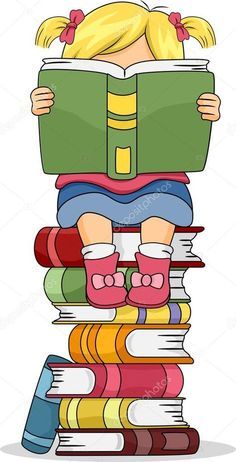 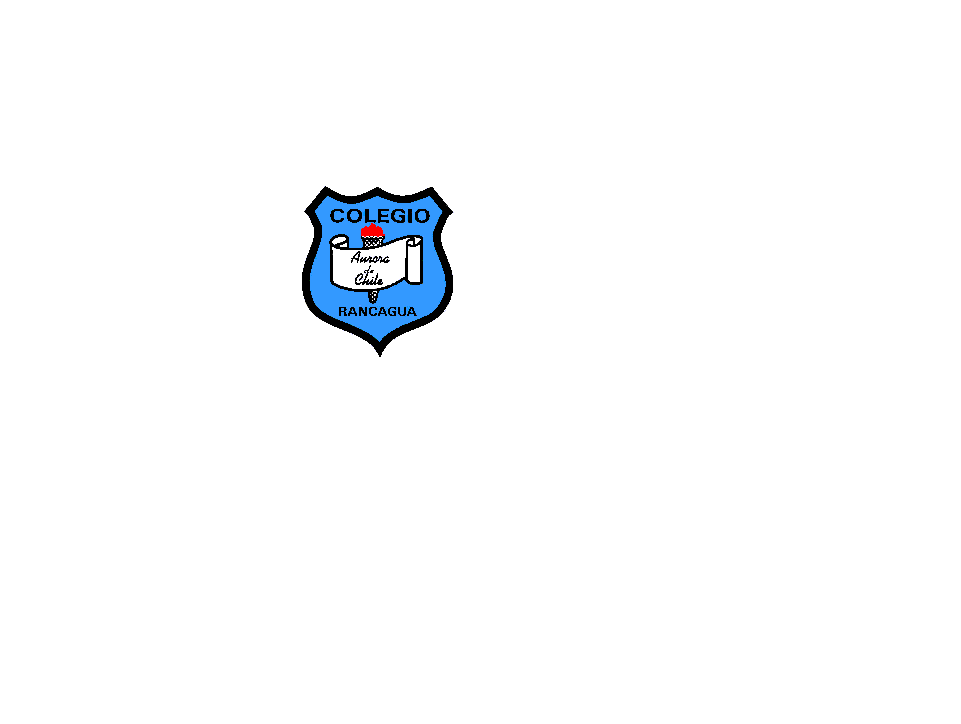                   “No dejes para mañana lo que puedes leer hoy”NOMBRE:………………………………………………………………………………………………………………………CURSO:……………………	FECHA:………………………………………………………………………………………NOTA: ……………………….		FIRMA APODERADOA: …………………………………………………..La fuerza de Gravedad¿Qué es lo que nos mantiene sujetos a la tierra y evita que salgamos volando?Si alguna vez te has preguntado esto, la respuesta es muy simple y se debe a un fenómeno llamado fuerza de gravedad.Todos los objetos que tienen masa son atraídos hacia el centro del planeta, es decir que mientras más masa tenga un objeto, su fuerza de atracción es mayor.La fuerza de gravedad es invisible, pero es indispensable para poder realizar nuestras actividades, incluso es necesaria para cosas tan básicas como mantenernos en pie.La fuerza de gravedad es muy importante ya que permite que los objetos se muevan o detengan.Muchos científicos como el astrónomo, matemático y físico Isaac Newton han estudiado este fenómeno y ahora sabemos que no es posible deshacernos de dicha fuerza, pero si se llega a comprender mejor se puede utilizar a favor y ayudar en muchas actividades científicas que beneficien a los seres humanos.Contesta las siguientes preguntas:¿Cómo se llama la fuerza que nos mantiene sujetos a la tierra?_________________________________________________________________________________________________________________________________________________________________________________¿Cuál es el nombre de uno de los físicos que estudió el fenómeno de la gravedad?_________________________________________________________________________________________________________________________________________________________________________________¿Para qué sirve la fuerza de gravedad?_________________________________________________________________________________________________________________________________________________________________________________¿Cómo es la relación de la masa de un objeto con la fuerza de gravedad?____________________________________________________________________________________________________________________________________________________________________________________¿Qué pasaría si no hubiera fuerza de gravedad?____________________________________________________________________________________________________________________________________________________________________________________6.- Escribe tres elementos que son atraídos por la fuerza de gravedad de la tierra. 						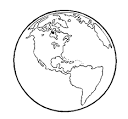 __________________	______________________			         	__________________________	